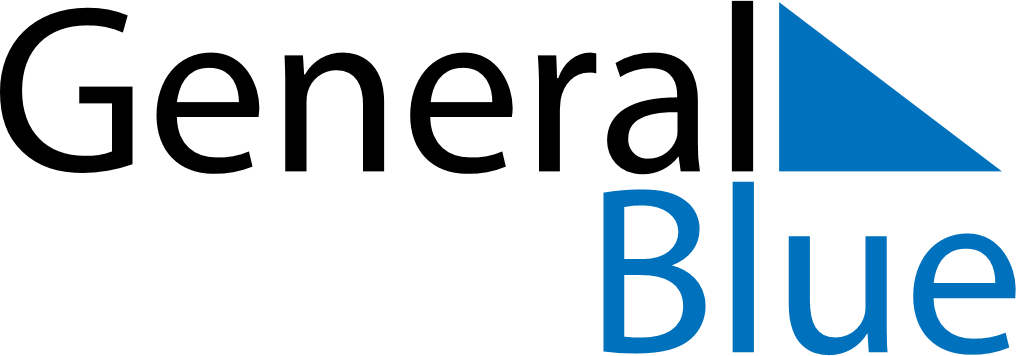 November 2024November 2024November 2024November 2024November 2024November 2024Barczewo, Warmia-Masuria, PolandBarczewo, Warmia-Masuria, PolandBarczewo, Warmia-Masuria, PolandBarczewo, Warmia-Masuria, PolandBarczewo, Warmia-Masuria, PolandBarczewo, Warmia-Masuria, PolandSunday Monday Tuesday Wednesday Thursday Friday Saturday 1 2 Sunrise: 6:37 AM Sunset: 4:04 PM Daylight: 9 hours and 26 minutes. Sunrise: 6:39 AM Sunset: 4:02 PM Daylight: 9 hours and 22 minutes. 3 4 5 6 7 8 9 Sunrise: 6:41 AM Sunset: 4:00 PM Daylight: 9 hours and 18 minutes. Sunrise: 6:43 AM Sunset: 3:58 PM Daylight: 9 hours and 14 minutes. Sunrise: 6:45 AM Sunset: 3:56 PM Daylight: 9 hours and 10 minutes. Sunrise: 6:47 AM Sunset: 3:54 PM Daylight: 9 hours and 7 minutes. Sunrise: 6:49 AM Sunset: 3:52 PM Daylight: 9 hours and 3 minutes. Sunrise: 6:51 AM Sunset: 3:50 PM Daylight: 8 hours and 59 minutes. Sunrise: 6:53 AM Sunset: 3:49 PM Daylight: 8 hours and 55 minutes. 10 11 12 13 14 15 16 Sunrise: 6:54 AM Sunset: 3:47 PM Daylight: 8 hours and 52 minutes. Sunrise: 6:56 AM Sunset: 3:45 PM Daylight: 8 hours and 48 minutes. Sunrise: 6:58 AM Sunset: 3:43 PM Daylight: 8 hours and 45 minutes. Sunrise: 7:00 AM Sunset: 3:42 PM Daylight: 8 hours and 41 minutes. Sunrise: 7:02 AM Sunset: 3:40 PM Daylight: 8 hours and 38 minutes. Sunrise: 7:04 AM Sunset: 3:39 PM Daylight: 8 hours and 34 minutes. Sunrise: 7:06 AM Sunset: 3:37 PM Daylight: 8 hours and 31 minutes. 17 18 19 20 21 22 23 Sunrise: 7:08 AM Sunset: 3:36 PM Daylight: 8 hours and 28 minutes. Sunrise: 7:10 AM Sunset: 3:34 PM Daylight: 8 hours and 24 minutes. Sunrise: 7:11 AM Sunset: 3:33 PM Daylight: 8 hours and 21 minutes. Sunrise: 7:13 AM Sunset: 3:32 PM Daylight: 8 hours and 18 minutes. Sunrise: 7:15 AM Sunset: 3:30 PM Daylight: 8 hours and 15 minutes. Sunrise: 7:17 AM Sunset: 3:29 PM Daylight: 8 hours and 12 minutes. Sunrise: 7:18 AM Sunset: 3:28 PM Daylight: 8 hours and 9 minutes. 24 25 26 27 28 29 30 Sunrise: 7:20 AM Sunset: 3:27 PM Daylight: 8 hours and 6 minutes. Sunrise: 7:22 AM Sunset: 3:26 PM Daylight: 8 hours and 3 minutes. Sunrise: 7:24 AM Sunset: 3:24 PM Daylight: 8 hours and 0 minutes. Sunrise: 7:25 AM Sunset: 3:23 PM Daylight: 7 hours and 58 minutes. Sunrise: 7:27 AM Sunset: 3:22 PM Daylight: 7 hours and 55 minutes. Sunrise: 7:28 AM Sunset: 3:22 PM Daylight: 7 hours and 53 minutes. Sunrise: 7:30 AM Sunset: 3:21 PM Daylight: 7 hours and 50 minutes. 